Powiat Sokólski  reprezentowany przez Zarząd Powiatu  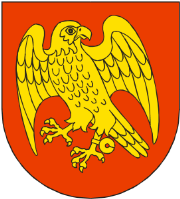 16 – 100 Sokółka, ul. Marszałka J. Piłsudskiego tel. 085 711 08 76, 085 711 08 11 fax. 085 711 20 08  www.sokolka-powiat.pl    e-mail: starostwo@sokolka-powiat.pl  ________________________________________________________________________  Sokółka, dnia 6 listopada 2023 r.  OR-IV.272.19.2023.DK (znak zamówienia)  Wykonawcy  w postępowaniu o udzielenie  zamówienia publicznego   Dotyczy: postępowania o udzielenie zamówienia prowadzonego w trybie podstawowym, o którym mowa w art. 275 pkt 1 ustawy z dnia 11 września 2019 r. prawo zamówień publicznych (Dz. U. z 2023 r. poz. 1605 ze zm.), zwanej dalej ,,ustawą pzp”: na dostawę i montaż aneksu kuchennego wraz ze sprzętem AGD, mebli, wyposażenia pomieszczeń oraz sprzętu AGD i RTV na potrzeby utworzenia domu dla matek z małoletnimi dziećmi i kobiet w ciąży w powiecie sokólskimZarząd Powiatu Sokólskiego, jako Zamawiający, na podstawie art. 284 ust. 1 i 2 ustawy pzp, informuje o złożeniu przez jednego z uczestników postępowania wniosku o wyjaśnienie zapisów Specyfikacji Warunków Zamówienia. Poniżej treść pytania i odpowiedź Zamawiającego:  Pytanie W opisie przedmiotu zamówienia, Zamawiający wymaga tkaniny, której skład będzie mieszanką bawełny z poliestrem. Czy Zamawiający dopuszcza tkaninę w 100% z poliestru, która posiada lepsze właściwości hydrofobowe, odporność na ścieranie i blaknięcie ?Odpowiedź     Zamawiający nie wyraża zgody w zakresie zmiany składu chemicznego tkaniny.            